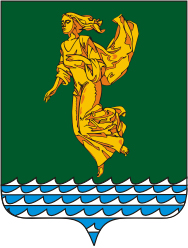 Руководствуясь Федеральным законом от 06.10.2003 № 131-ФЗ «Об общих принципах организации местного самоуправления в Российской Федерации», Приказом Минрегиона Российской Федерации от 27.12.2011 № 613 «Об утверждении методических рекомендаций по разработке норм и правил по благоустройству территорий муниципальных образований», Уставом Ангарского городского округа, Дума Ангарского городского округаРЕШИЛА:1. Утвердить Правила благоустройства территории Ангарского городского округа (Приложение № 1 к настоящему решению).2. Отменить следующие муниципальные правовые акты:1) решение Думы Савватеевского муниципального образования сельского поселения от 27.10.2008 № 52 «Об утверждении правил благоустройства территории Савватеевкого муниципального образования сельского поселения»;2) решение Думы Мегетского муниципального образования от 24.09.2010 № 239 «Об утверждении Правил благоустройства на территории Мегетского муниципального образования»;3) решение Думы Одинского муниципального образования (сельского поселения) от 31.05.2012 № 22Д «Об утверждении Правил благоустройства и санитарного содержания Одинского муниципального образования (сельского поселения)»;4) решение Думы города Ангарска от 07.05.2013 № 93-11гД «Об утверждении Правил благоустройства города Ангарска»; 5) решение Думы Мегетского муниципального образования от 26.02.2015  № 114 «О внесении изменений и дополнений в Правила благоустройства на территории Мегетского муниципального образования, утвержденные решением Думы Мегетского муниципального образования от 24.09.2010 г. № 239».3. Настоящее решение вступает в силу после дня его официального опубликования.4. Настоящее решение опубликовать в газете «Ангарские ведомости».Председатель Думы	                                                                                             А.А. ГородскойМэр                                                                                                                               С.А. ПетровПриложение № 1к решению ДумыАнгарского городского округаот 23.12.2015№ 123-11/01рДРаздел I. ОБЩИЕ ПОЛОЖЕНИЯ1.1. Правила благоустройства территории Ангарского городского округа (далее - Правила) разработаны в соответствии с Федеральным законом от 06.10.2003 № 131-ФЗ «Об общих принципах организации местного самоуправления в Российской Федерации», Приказом Минрегионразвития Российской Федерации от 27.12.2011 № 613 «Об утверждении методических рекомендаций по разработке норм и правил по благоустройству территорий муниципальных образований», Уставом Ангарского городского округа, в целях обеспечения безопасных и благоприятных условий жизнедеятельности человека, улучшения эстетического облика и санитарно-гигиенического состояния территории Ангарского городского округа, а также достижения благоприятной экологической обстановки.1.2. Правила устанавливают единый и обязательный к исполнению порядок благоустройства территории Ангарского городского округа, требования к обеспечению доступности городской среды, в том числе требования по содержанию зданий (включая жилые дома), сооружений и земельных участков, на которых они расположены, к внешнему виду фасадов и ограждений соответствующих зданий и сооружений, перечень работ по благоустройству и периодичность их выполнения; устанавливают порядок участия собственников зданий (помещений в них) и сооружений в благоустройстве прилегающих территорий, общие требования к организации благоустройства территории Ангарского городского округа (включая освещение улиц, озеленение территории, установку указателей с наименованиями улиц и номерами домов, размещение и содержание малых архитектурных форм), а также контроль за исполнением настоящих Правил.1.3. Принимаемые муниципальные правовые акты Ангарского городского округа по организации благоустройства, содержания его территорий и объектов благоустройства должны соответствовать настоящим Правилам. 1.4. В настоящих Правилах используются следующие основные понятия:благоустройство территории - комплекс предусмотренных настоящими Правилами мероприятий по содержанию территории Ангарского городского округа, а также по проектированию и размещению объектов благоустройства, направленных на обеспечение и повышение комфортности условий проживания граждан, поддержание и улучшение санитарного и эстетического состояния территории Ангарского городского округа;бункер - стандартная емкость для сбора крупного габаритного мусора объемом, как правило, 3 куб.м;вывоз твердых коммунальных отходов (крупного габаритного мусора) - выгрузка твердых коммунальных отходов из контейнеров (загрузка бункеров с крупным габаритным мусором в специализированный транспорт и транспортировка на объекты размещения отходов (полигон захоронения);договор на вывоз твердых коммунальных отходов (крупного габаритного мусора) - письменное соглашение, заключенное с перевозчиком на вывоз твердых коммунальных отходов (крупного габаритного мусора);дорожная одежда - многослойное искусственное сооружение, ограниченное проезжей частью автомобильной дороги, состоящее из дорожного покрытия, слоев основания и подстилающего слоя, воспринимающее многократно повторяющееся воздействие транспортных средств и погодно-климатических факторов и обеспечивающее передачу транспортной нагрузки на верхнюю часть земляного полотна;жидкие коммунальные отходы (далее - ЖКО) - хозяйственно-фекальные отходы нецентрализованной канализации;захоронение отходов - изоляция отходов, не подлежащих дальнейшей утилизации, в специальных хранилищах в целях предотвращения попадания вредных веществ в окружающую среду;зеленые насаждения - древесная, древесно-кустарниковая, кустарниковая и травянистая растительность естественного или искусственного происхождения;крупногабаритный мусор (далее - КГМ) – отходы (бытовая техника, мебель и др.), утратившие свои потребительские свойства;контейнер - стандартная емкость для сбора твердых коммунальных отходов;контейнерная площадка - специально оборудованная площадка для установки оборудования для сбора и хранения мусора (контейнеров, бункеров); накопитель - отсек на контейнерной площадке для сбора КГМ;малые архитектурные формы - искусственные элементы садово-парковой среды (скамьи, урны, беседки, ограды, садовая, парковая мебель, светильники, беседки, вазоны для цветов, скульптуры, площадки для отдыха, игр детей, занятия спортом, хозяйственных нужд), используемые для дополнения художественной композиции и организации открытых пространств;объекты благоустройства - территории Ангарского городского округа, на которых осуществляется деятельность по благоустройству: площадки, дворы, кварталы, функционально-планировочные образования, территории населенных пунктов и микрорайонов Ангарского городского округа, а также территории, выделяемые по принципу единой градостроительной регламентации (охранные зоны) или визуально-пространственного восприятия (площадь с застройкой, улица с прилегающей территорией и застройкой), другие территории;особо неблагоприятные условия погоды - осадки в виде дождя и снегопада интенсивностью более 0,1 мм/мин, гололедица и гололед, метель со скоростью ветра более 9 м/с, ветер со скоростью более 20 м/с, туман с видимостью менее 200 м, температура воздуха летом выше +40°C в тени и зимой ниже -40°C;остановка общественного транспорта – специально отведенное общественное место, предназначенное для посадки/высадки пассажиров рейсового наземного общественного транспорта (автобус, трамвай, маршрутное такси);отведенная территория - часть территории Ангарского городского округа, предоставленная в установленном порядке юридическим и физическим лицам на праве собственности, аренды, ином праве пользования;отходы производства и потребления (далее - отходы) - вещества или предметы, которые образованы в процессе производства, выполнения работ, оказания услуг или в процессе потребления, которые удаляются, предназначены для удаления или подлежат удалению в соответствии с Федеральным законом от 24.06.1998 № 89-ФЗ «Об отходах производства и потребления»; перевозчики отходов - организации различных форм собственности, индивидуальные предприниматели, осуществляющие вывоз отходов специализированным транспортом в соответствии с требованиями законодательства Российской Федерации;план благоустройства - документация, содержащая материалы в текстовой форме и в виде карт (схем) и определяющая архитектурные, функционально-технологические, конструктивные и инженерно-технические решения для выполнения работ по благоустройству на предоставленной территории;придомовая территория - земельный участок, на котором расположен многоквартирный дом, с элементами озеленения и благоустройства, иные предназначенные для обслуживания, эксплуатации и благоустройства данного дома и расположенные на указанном земельном участке объекты. Границы и размер земельного участка, на котором расположен многоквартирный дом, определяются в соответствии с требованиями действующего законодательства Российской Федерации.прилегающая территория - часть территории, примыкающая к отведенной и дополнительно закрепленная для благоустройства в порядке, предусмотренном настоящими Правилами;размещение отходов - хранение и захоронение отходов;сбор твердых коммунальных отходов - комплекс мероприятий, связанных с заполнением контейнеров и очисткой контейнерных площадок и подъездов к ним;сбор крупногабаритного мусора – комплекс мероприятий, связанных с заполнением бункеров, накопителей КГМ;содержание территории - комплекс мероприятий, проводимых на отведенной и прилегающей территориях, связанных с уборкой территории, поддержанием в чистоте и проведением своевременного ремонта фасадов зданий, строений, сооружений, малых архитектурных форм, заборов и ограждений; содержанием строительных площадок, инженерных коммуникаций и их конструктивных элементов, зеленых насаждений, объектов транспортной инфраструктуры и иных объектов недвижимости, находящихся на земельном участке и являющихся объектами благоустройства, в соответствии с действующим законодательством Российской Федерации;содержание зеленых насаждений - комплекс мероприятий по охране озелененных территорий, уходу и воспроизводству зеленых насаждений;специально отведенные места для выгула собак - площадка, расположенная на отведенном для этих целей месте, огороженном решетчатым или сетчатым забором, оборудованная для выгула собак. сточные воды - воды, сброс которых в водные объекты осуществляется после их использования или сток которых осуществляется с загрязненной территории;схематическая карта - схематичное изображение границ прилегающей территории, в отношении которой заключено соглашение (договор) о благоустройстве территории и расположенных на ней объектов благоустройства;территория общего пользования (общественные места) - улицы, площади, парки, скверы, стадионы, остановки общественного транспорта и другие территории, которыми беспрепятственно пользуется неограниченный круг лиц;твердые коммунальные отходы (далее - ТКО) — отходы, образующиеся в жилых помещениях в процессе потребления физическими лицами, а также товары, утратившие свои потребительские свойства в процессе их использования физическими лицами в жилых помещениях в целях удовлетворения личных и коммунальных нужд. К твердым коммунальным отходам также относятся отходы, образующиеся в процессе деятельности юридических лиц, индивидуальных предпринимателей и подобные по составу отходам, образующимся в жилых помещениях в процессе потребления физическими лицами;хранение отходов - складирование отходов в специализированных объектах сроком более чем одиннадцать месяцев в целях утилизации, обезвреживания, захоронения;элементы наружного освещения - светильники, кронштейны, опоры, провода, источники питания;Иные понятия и термины, используемые в настоящих Правилах, применяются в значениях, определенных законами и нормативными правовыми актами Российской Федерации и Иркутской области, муниципальными правовыми актами Ангарского городского округа. Раздел II. ОРГАНИЗАЦИЯ БЛАГОУСТРОЙСТВАТЕРРИТОРИИ АНГАРСКОГО ГОРОДСКОГО ОКРУГА2.1.  Субъектами отношений в сфере благоустройства территории Ангарского городского округа являются:органы и должностные лица местного самоуправления Ангарского городского округа в пределах их компетенции;предприятия (учреждения), организации независимо от организационно-правовых форм и форм собственности (далее - юридические лица);физические лица, в том числе индивидуальные домовладельцы, граждане, осуществляющие предпринимательскую деятельность без образования юридического лица, проживающие или пребывающие на территории Ангарского городского округа (далее - физические лица);специализированные организации, оказывающие потребителям жилищно-коммунальные услуги в соответствии с законодательством Российской Федерации.2.2. Органы местного самоуправления Ангарского городского округа обеспечивают благоустройство территории Ангарского городского округа путем:принятия и исполнения муниципальных правовых актов Ангарского городского округа, в том числе планов и программ по благоустройству территории Ангарского городского округа;создания муниципальных предприятий (учреждений), заключения с ними и (или) с организациями различных организационно-правовых форм и форм собственности, физическими лицами контрактов (договоров, соглашений);развития информационных систем и просвещения населения по вопросам благоустройства территории Ангарского городского округа. Организация исполнения муниципальных правовых актов Ангарского городского округа (включая планы и программы), работ по благоустройству территории Ангарского городского округа возлагается на администрацию Ангарского городского округа в лице Управления по капитальному строительству, жилищно-коммунальному хозяйству, транспорту и связи администрации Ангарского городского округа. Комитет по управлению муниципальным имуществом администрации Ангарского городского округа, осуществляющий полномочия в сфере управления и распоряжения имуществом, находящимся в муниципальной собственности Ангарского городского округа, в рамках контрактов (договоров, соглашений), предметом которых являются земельные участки, находящиеся в муниципальной собственности Ангарского городского округа, и (или) объекты муниципального нежилого фонда, предусматривает обязательства правообладателей (собственников, арендаторов, землепользователей, землевладельцев) по благоустройству отведенной им территории в соответствии с настоящими Правилами.2.3. На территории Ангарского городского округа администрацией Ангарского городского округа в лице Управления по капитальному строительству, жилищно-коммунальному хозяйству, транспорту и связи администрации Ангарского городского округа осуществляется благоустройство следующих территорий и объектов:автомобильных дорог, в том числе полосы отвода, земляного полотна, включая обочины, откосы и разделительные полосы, системы водоотвода;дорожных одежд;искусственных и защитных дорожных сооружений, включая элементы мостового полотна и тротуаров, опорных частей, элементов пролетных строений, лестничных сходов, опор, водопроводных труб и др.;элементов обустройства автомобильных дорог, включая тротуары, остановки общественного транспорта, автопавильоны, подземные и наземные пешеходные переходы, площадки отдыха и элементов отдыха и элементов их обустройства, шумозащитные и противодеформационные сооружения, светофорные объекты, элементы наружного освещения и др.;мостовых сооружений;трамвайных путей, конечных, разворотных, диспетчерских пунктов;сетей наружного освещения, контактной сети;озелененных территорий общего пользования (парки, скверы, бульвары, пр.), в том числе расположенных на них тротуаров, дорожек, туалетов, лестничных сходов;муниципальных фонтанов;полигона твердых коммунальных отходов, скотомогильника;муниципальных кладбищ;водоохранных зон;иных территорий Ангарского городского округа, не являющихся отведенной территорией.2.4. Физические и юридические лица обязаны: обеспечить содержание отведенной территории в соответствии с законодательством Российской Федерации, законодательством Иркутской области, настоящими Правилами, иными муниципальными правовыми актами Ангарского городского округа своими силами и средствами либо путем заключения договоров со специализированными организациями;содержать находящиеся на праве собственности и ином вещном праве здания, включая жилые дома, строения, сооружения в соответствии с требованиями законодательства Российской Федерации;бережно относиться к объектам благоустройства всех форм собственности, расположенным на территории Ангарского городского округа;информировать соответствующие органы о случаях причинения ущерба объектам благоустройства.2.5. Физические и юридические лица имеют право:производить в соответствии с действующем законодательством Российской Федерации ремонтные и строительные работы на территории Ангарского городского округа;участвовать в социально-значимых работах, выполняемых в рамках решения органами местного самоуправления Ангарского городского округа вопросов организации благоустройства, объединяться для проведения работ по содержанию территории Ангарского городского округа;получать информацию уполномоченных органов по вопросам содержания и благоустройства территории Ангарского городского округа;участвовать в смотрах, конкурсах, иных массовых мероприятиях по содержанию территории Ангарского городского округа;Собственники зданий (помещений в них), строений и сооружений могут принимать участие в проведении мероприятий по благоустройству прилегающей территории по собственной инициативе в соответствии с порядком, установленным настоящим Правилами.2.7. Собственник здания (помещения в нем), строения или сооружения, имеющий намерение осуществить благоустройство прилегающей территории (далее - Инициатор), обращается с заявлением, оформленным в свободной форме, в Управление по капитальному строительству, жилищно-коммунальному хозяйству, транспорту и связи администрации Ангарского городского округа, с предложением о благоустройстве прилегающей территории (далее - предложение). К предложению прилагаются следующие документы (в копиях):документ, удостоверяющий личность Инициатора. В случае обращения представителя Инициатора прилагается также доверенность либо документ, удостоверяющий право выступать от имени Инициатора без доверенности (для Инициаторов - юридических лиц);свидетельство о государственной регистрации в качестве юридического лица, индивидуального предпринимателя (в случае обращения индивидуального предпринимателя, юридического лица); учредительный документ (для Инициаторов - юридических лиц);проект схематической карты благоустройства прилегающей территории;перечень и описание предлагаемых Инициатором видов работ по благоустройству.Схематическая карта благоустройства прилегающей территории содержит схематическое расположение здания (строения, сооружения), его адрес, а также границы прилегающей территории, благоустройство которой Инициатор предлагает осуществлять.Граница прилегающих территорий определяется:на улицах с двухсторонней застройкой по длине занимаемого участка, по ширине - до оси проезжей части улицы;на улицах с односторонней застройкой по длине занимаемого участка, а по ширине - на всю ширину улицы, включая противоположный тротуар и 10 метров за тротуаром;на строительных площадках - территория не менее 15 метров от ограждения стройки по всему периметру;для некапитальных объектов торговли, общественного питания и бытового обслуживания населения - в радиусе не менее 10 метров.Администрация Ангарского городского округа в лице Управления по капитальному строительству, жилищно-коммунальному хозяйству, транспорту и связи администрации Ангарского городского округа в течение 30 (тридцати) календарных дней со дня поступления предложения и документов, указанных в подпунктах 1-5 пункта 2.7 настоящих Правил, рассматривает предложение, подготавливает проект соглашения о благоустройстве прилегающей территории по примерной форме (Приложение № 1 к настоящим Правилам), направляет данный проект соглашения в 2 (двух) экземплярах Инициатору. Схематическая карта благоустройства прилегающей территории, а также перечень и описание предлагаемых Инициаторам видов работ по благоустройству, являются приложением к соглашению о благоустройстве прилегающей территории.В течение 2 (двух) рабочих дней со дня поступления в Управление по капитальному строительству, жилищно-коммунальному хозяйству, транспорту и связи администрации Ангарского городского округа проекта соглашения о благоустройстве прилегающей территории, подписанного Инициатором, проект соглашения о благоустройстве прилегающей территории подписывается начальником Управления по капитальному строительству, жилищно-коммунальному хозяйству, транспорту и связи администрации Ангарского городского округа. Один экземпляр соглашения о благоустройстве прилегающей территории в течение 1 (одного) рабочего дня со дня его подписания направляется Инициатору.2.8. Для очистки территории Ангарского городского округа от зимних накоплений и восстановления нарушенного обустройства пешеходных и автомобильных дорог, приведения улично-дорожной сети Ангарского городского округа в состояние, отвечающее требованиям ГОСТ Р 50597-93 «Автомобильные дороги и улицы. Требования к эксплуатационному состоянию, допустимому по условиям обеспечения безопасности дорожного движения», администрация Ангарского городского округа, в соответствии с постановлением администрации Ангарского городского округа, в весенний период проводит месячник по санитарной очистке, благоустройству, включая озеленение территории Ангарского городского округа.Раздел III. БЛАГОУСТРОЙСТВО ТЕРРИТОРИИ АНГАРСКОГО ГОРОДСКОГО ОКРУГА3.1. Содержание территории заключается в проведении мероприятий, обеспечивающих:в летнее время года - уборку, полив, подметание территории Ангарского городского округа, в зимнее время года - уборку и вывоз снега (льда), обработку объектов улично-дорожной сети, тротуаров, лестниц и пешеходных дорожек песком и другими противогололедными материалами, очистку от мусора родников, ручьев, канав, лотков, ливневой канализации и других водопроводных устройств;размещение контейнерных площадок, контейнеров, бункеров, накопителей, урн в местах общего пользования для сбора и временного хранения отходов и мусора, соблюдение режимов уборки, мытья и дезинфекции данных объектов, своевременный вывоз в установленные места и размещение (утилизация, переработка) отходов и мусора;благоустройство объектов улично-дорожной сети, инженерных сооружений (мостов), объектов уличного освещения, малых архитектурных форм и других объектов благоустройства;поддержание в чистоте и исправном состоянии, проведение своевременного ремонта зданий, строений, сооружений и их элементов, а также малых архитектурных форм;выполнение работ по содержанию территории в пределах санитарно-защитных зон, соблюдению установленных санитарных норм в местах захоронения (кладбищах), парках, пляжах, рынках, лечебно-профилактических учреждениях, единичных работ во время проведения массовых мероприятий Ангарского городского округа; выполнение работ по содержанию инженерных коммуникаций и их конструктивных элементов;отвод дождевых и талых вод;озеленение территорий Ангарского городского округа, а также цветочное оформление, уход и содержание зеленых насаждений, обеспечение их сохранности, в том числе кошение травы, обрезку деревьев и кустарников;поддержание в надлежащем состоянии объектов транспортной инфраструктуры;предотвращение загрязнения территории Ангарского городского округа жидкими, сыпучими и иными веществами при их транспортировке, выноса грязи на улицы Ангарского городского округа машинами, механизмами, иной техникой с территории производства работ и грунтовых дорог, организацию мойки транспортных средств в специально оборудованных местах.3.2. Уборка территории Ангарского городского округа осуществляется в соответствии с требованиями законодательства Российской Федерации, законодательства Иркутской области, настоящими Правилами, а также иными муниципальными правовыми актами Ангарского городского округа. Уборка территории Ангарского городского округа производится по планово-регулярной либо заявочной системам.3.3. Работы по уборке территорий, сопровождающиеся шумом либо иными раздражающими факторами, уровень которых превышает предельно допустимые нормы, должны производиться в период с 07-00 до 23-00 часов, если необходимость выполнения данных работ не обусловлена неблагоприятными условиями погоды (отдельное и совместное действие следующих факторов: осадки в виде дождя или снегопада интенсивностью до 0,1 мм/мин., ветер со скоростью 10 - 20 м/с, метель со скоростью 3 - 9 м/с, туман с метеорологической дальностью видимости 200 - 500 м, относительная влажность воздуха более 90%, температура воздуха летом: от +30 до +40°C в тени, зимой: от -30 до -40°C).3.4. В условиях особо неблагоприятных условий погоды режим уборки территории Ангарского городского округа устанавливается постановлением администрации Ангарского городского округа. 3.5. Уборка территории Ангарского городского округа в весенне-летний период производится с учетом следующих особенностей:весенне-летний период уборки устанавливается с 15 апреля по 14 октября (далее - весенне-летний период). В случае наступления особо неблагоприятных условий погоды сроки корректируются администрацией Ангарского городского округа;уборка территории Ангарского городского округа в весенне-летний период предусматривает мойку, полив, подметание, вывоз естественного мусора со дворов, межквартальных проездов, остановок общественного транспорта, создание чистоты на тротуарах и площадях, очистку водопропускной системы поверхностных вод (коллектора ливневой канализации, лотков, труб, канав);тротуары и остановки общественного транспорта должны убираться в часы наименьшего движения пешеходов и минимального скопления пассажиров;в период листопада опавшие листья необходимо убирать не реже одного раза в трое суток. Собранные листья следует вывозить на специально отведенные участки либо на поля компостирования, определенные постановлением администрации Ангарского городского округа;запрещается сжигание древесных, растительных отходов на территории Ангарского городского округа. Специализированными организациями, осуществляющими содержание и уборку зеленых насаждений, эксплуатацию инженерных коммуникаций, производится измельчение древесных, растительных отходов на месте их образования и вывоз древесных, растительных отходов в места переработки отходов.3.6. Уборка территории Ангарского городского округа в осенне-зимний период производится с учетом следующих особенностей:осенне-зимний период уборки устанавливается с 15 октября по 14 апреля (далее - осенне-зимний период). В случае наступления особо неблагоприятных условий погоды сроки начала и окончания осенне-зимней уборки территории Ангарского городского округа корректируются администрацией Ангарского городского округа;организации, отвечающие за уборку территории Ангарского городского округа, в срок до 01 октября должны обеспечить наличие противогололедных материалов и специализированной техники в количестве, определенном законодательством о техническом регулировании, устанавливающем требования к работам по ликвидации зимней скользкости;ответственность за подготовку мест для приема снега (снегоотвалы, т.п.), возлагается на Управление по капитальному строительству, жилищно-коммунальному хозяйству, транспорту и связи администрации Ангарского городского округа;устройство, содержание и ликвидация мест складирования снега обеспечивается организациями, осуществляющими содержание дорог. После таяния снега места, где производилось складирование снега, подлежат рекультивации;уборка должна проводиться в следующей последовательности: с момента появления гололеда и скользкости – уборка, посыпка тротуара, пешеходных дорожек, а затем обработка дворовых территорий противогололедным материалом, разрешенным к применению. Время проведения обработки противогололедным материалами - не более 3 часов с момента появления гололеда и скользкости.3.7. При уборке снега запрещается:выдвигать или перемещать в полосу отвода автомобильных дорог снег, счищаемый с внутриквартальных проездов, дворовых территорий, территорий организаций, строительных площадок, торговых объектов;применение технической соли и жидкого хлористого кальция в чистом виде в качестве противогололедного материала на тротуарах, посадочных площадках, остановках общественного транспорта, в парках, скверах, дворах и прочих пешеходных и озелененных зонах;складирование, перемещение загрязненного и засоленного снега, а также скола льда на газоны, цветники, кустарники, клумбы и другие зеленые насаждения;складирование, не очищение подходов к подъездам и проездам, а также заваливание снегом, сколами льда дорожек, урн и прочих элементов благоустройства (малых архитектурных форм), а также пространство перед ними и с боков.Требования, предъявляемые к уборке:участки тротуаров и дворов, покрытые уплотненным снегом, следует убирать в сроки, установленные законодательством, устанавливающем требования к работам по ликвидации зимней скользкости, как правило, скалывателями-рыхлителями уплотненного снега. Сгребание и уборка скола должна производиться одновременно со скалыванием или немедленно после него и складироваться вместе со снегом;при уборке снега в парках, лесопарках, садах, скверах, бульварах и других зеленых зонах допускается временное складирование снега, не содержащего химических реагентов, на заранее подготовленных для этих целей площадках при условии сохранности зеленых насаждений и обеспечения оттока талых вод;снег, счищаемый с придомовых территорий и внутриквартальных проездов, разрешается складировать на придомовых территориях в местах, не препятствующих свободному проезду автотранспорта и движению пешеходов. Не допускается повреждение зеленых насаждении при складировании снега;при складировании снега на придомовых территориях необходимо предусматривать отток талых вод;организации, осуществляющие управление и (или) эксплуатацию жилищного фонда, правообладатели зданий, строений, сооружений должны осуществлять сброс снега с крыш по мере необходимости, не допуская накопление снега слоем более 30 см, а при оттепелях снег следует сбрасывать при меньшей толщине. При этом время сброса снега должно быть согласовано с организацией, выполняющей механизированную уборку улично-дорожной сети. Кровли, карнизы, водосточные трубы и другие элементы фасадов зданий, строений, сооружений, выходящих на участки территории Ангарского городского округа, следует очищать от наледей и сосулек не позднее 2 (двух) календарных дней со дня их образования; очистка крыш зданий от снега, льда со сбросом его на тротуары с поверхности ската кровли, обращенного в сторону улицы, допускается только в светлое время суток. Сброс снега с остальных скатов кровли, а также плоских кровель, должен производиться на внутренние придомовые территории. Перед сбросом снега необходимо провести охранные мероприятия: произвести ограждение мест производства работ, обеспечивающее безопасность движения пешеходов, транспортных средств, сохранность деревьев, кустарников, воздушных линий уличного электроосвещения, растяжек, рекламных конструкций, светофорных объектов, дорожных знаков, линий связи и др. Сброшенный с кровель зданий снег и ледяные сосульки должны убираться в течение 2 (двух) часов с момента завершения работ по их сбросу;снег вывозится собственными силами либо по договору со специализированной организацией на специально отведенные места, определенные постановлением администрации Ангарского городского округа.3.9. Уборка автомобильных дорог в весенне-летний период производится с учетом следующих особенностей:в весенне-летний период автомобильные дороги должны убираться от пыли, мусора, грязи. Не допускается вынос и складирование грунта на дорогах;проезжая часть с асфальтобетонным покрытием должна подвергаться мойке поливочными машинами с использованием моющих средств с ПАВ (поверхностно-активными веществами) при возможности сбора воды в ливневую канализацию с последующей очисткой;проезжая часть и тротуары должны быть полностью очищены от всякого вида загрязнений и промыты водой. Осевые, резервные полосы, обозначенные линиями регулирования, должны быть постоянно очищены от песка и мусора;подметание проезжей части, осевых и резервных полос, лотковых зон автомобильных дорог осуществляется с предварительным увлажнением дорожных покрытий;улицы с повышенной интенсивностью движения, нуждающиеся в улучшении микроклимата, в жаркое время должны поливаться. В полосе отвода автомобильных дорог не допускается засорение полосы мусором;уборка автомагистралей, скоростных автомобильных дорог производится с 23.00 часов до 06.00 часов. Уборка обычных автомобильных дорог, внутридворовых территорий, мест массового пребывания людей (привокзальные территории, территории рынков, торговых зон, пр.) производится в течение всего рабочего дня.3.10. Уборка автомобильных дорог в осенне-зимний период производится с учетом следующих особенностей:в осенне-зимний период уборка проезжей части улиц и проездов осуществляется с применением специализированной техники и противогололедных материалов в соответствии с требованиями настоящих Правил, технологии производства работ;после завершения механизированного подметания, проезжая часть должна быть полностью очищена от снежного наката;обработка автомобильных дорог противогололедными материалами должна начинаться сразу с началом снегопада. В случае получения от Муниципального казенного учреждения «Служба Ангарского городского округа по решению вопросов гражданской обороны и чрезвычайных ситуаций» заблаговременного предупреждения об угрозе возникновения массового гололеда, обработка автомобильных дорог, мостовых сооружений производится до начала выпадения осадков;ширина снежных валов у края проезжей части дороги не должна превышать 1,5 м, валы снега должны быть подготовлены к погрузке в самосвалы. Время формирования снежных валов не должно превышать 24 часа после окончания снегопада. При формировании снежных валов в лотках не допускается перемещение снега на тротуары и газоны;устройство разрывов в валах снега перед въездами во дворы, внутриквартальные проезды должно выполняться в первую очередь после выполнения механизированного подметания проезжей части по окончании очередного снегопада организациями, осуществляющими механизированную уборку. Формирование снежных валов не допускается:на пересечениях всех дорог, улиц и проездов в одном уровне и вблизи железнодорожных переездов, в зоне треугольника видимости;на тротуарах;ближе 5 метров от пешеходного перехода;ближе 20 метров от остановки общественного транспорта;на участках дорог, оборудованных транспортными ограждениями или повышенным бордюром.3.12. На вокзалах, рынках, парках, садах, зонах отдыха, у входа в торговые объекты, организации, на остановках общественного транспорта и других местах массового посещения населением должны быть установлены урны (не менее 2). Урны устанавливаются на расстоянии не более 40 метров одна от другой на автомагистралях, на остальных улицах и прочих территориях - на расстоянии не более 100 метров. На придомовой территории урны устанавливаются у каждого подъезда многоквартирного жилого дома. Очистка урн от мусора производится по мере их накопления, но не реже 1 (одного) раза в день. Промывка урн моющими средствами в весенне-летний период производится периодически. Урны подлежат окраске не реже 1 (одного) раза в год.3.13. Количество контейнерных площадок, контейнеров, бункеров, накопителей должно соответствовать нормам накопления коммунальных отходов. Контейнерные площадки должны быть удалены от жилых домов, детских учреждений, спортивных площадок и от мест отдыха горожан на расстояние не менее 20 м, но не более 100 м. Устанавливать контейнеры на проезжей части, тротуарах, газонах, в арках зданий запрещается. Контейнерные площадки должны иметь асфальтовое или бетонное основание с уклоном в сторону проезжей части, оборудованы удобными подъездными путями для специализированного автотранспорта; ограждение с трех сторон, высотой не менее 1,2 м, с бункером или накопителем для КГМ. Контейнерные площадки и установленные на них контейнеры должны находиться в технически исправном состоянии (быть окрашены и без дефектов, мешающих их эксплуатации). Обработка дезинфицирующими составами контейнеров и площадок осуществляется не реже 1 (одного) раза в 10 (десять) календарных дней в весенне-летний период, в осенне-зимний период указанная обработка не осуществляется. Контейнеры для сбора отходов должны заполняться на 90%. Расчет периодичности вывоза ТКО перевозчиком производится исходя из указанной заполняемости контейнеров в соответствии с правилами о вывозе и утилизации твердых коммунальных отходов, утвержденными постановлением администрации Ангарского городского округа. При хранении отходов в контейнерах должна быть исключена возможность их разложения и загнивания. Срок хранения твердых коммунальных отходов в контейнере в холодное время года (при температуре -5°C и ниже) должен быть не более трех суток; в теплое время года (при плюсовой температуре – свыше +5°C) не более одних суток (ежедневный вывоз).3.14. Отходы производства и потребления подлежат сбору, сортировке, переработке, обезвреживанию, транспортировке, хранению и захоронению, условия и способы которых должны быть безопасны для окружающей среды. Раздельному сбору с последующей передачей на переработку подлежат следующие виды отходов: отходы бумаги и упаковки, отходы полимеров (полиэтилен, упаковка, ПЭТ - бутылки, одноразовая посуда), аккумуляторы, автошины, лом и отходы черных и цветных металлов, ртутьсодержащие приборы, лампы. Сбор, временное хранение, размещение твердых коммунальных отходов осуществляется на специально отведенных местах, определенных постановлением администрации Ангарского городского округа по согласованию с территориальным  отделом Управления Роспотребнадзора  по Иркутской области в г. Ангарске и Ангарском районе в соответствии с действующим законодательством Российской Федерации. Лица, разместившие отходы в неустановленных местах, обязаны за свой счет произвести уборку и очистку данной территории, а в случаях, предусмотренных действующим законодательством Российской Федерации, - рекультивацию земельного участка. В случае невозможности установления лиц, разместивших твердые коммунальные отходы в неустановленных местах, удаление и рекультивация территории свалок производятся за счет лиц, осуществляющих благоустройство данной территории.3.15. Физические и юридические лица, осуществляющие благоустройство территории Ангарского городского округа в соответствии с условиями настоящих Правил и не имеющие специализированного транспорта, осуществляют вывоз ТКО, КГМ на основании договоров (соглашений) со специализированными организациями в соответствии с действующим законодательством Российской Федерации и обеспечивают свободный подъезд к контейнерам и контейнерным площадкам. Физические и юридические лица, осуществляющие благоустройство территории Ангарского городского округа в соответствии с условиями настоящих Правил, и не имеющие контейнерных площадок для сбора ТКО и КГМ, осуществляют сбор ТКО и КГМ на основании договоров (соглашений) на пользование контейнерными площадками, вывоз ТКО и КГМ на основании договора (соглашения) со специализированными организациями, обслуживающими указанные контейнерные площадки.3.16. Транспортировка отходов производства и потребления осуществляется с учетом следующих требований:способами, исключающими возможность их потери в процессе перевозки, предупреждающими создание аварийных ситуаций, причинение вреда окружающей среде и здоровью людей;специально оборудованными или приспособленными (с закрывающим кузов пологом) транспортными средствами.3.17. Физические и юридические лица, осуществляющие благоустройство территории Ангарского городского округа в соответствии с условиями настоящих Правил, должны принимать меры по пропуску талых и ливневых вод по прилегающим к строениям кюветам, не допускать засорение, не совершать иные действия, препятствующие пропуску талых и ливневых вод, а также принимать меры по отводу талых и ливневых вод в инженерные системы ливневой канализации или в места с пониженным рельефом. Сброс талых и ливневых вод в инженерные системы ливневой канализации осуществляется на основании договора (соглашения) с организацией, обслуживающей инженерные системы ливневой канализации. Не допускается засорение, заиливание решеток дождеприемных колодцев. Запрещается сброс смета и мусора в дождеприемные колодцы. При обустройстве решеток, перекрывающих водоотводящие лотки на пешеходных коммуникациях, ребра решеток не располагаются вдоль направления пешеходного движения, а ширина отверстий между ребрами составляет не более 15 мм. Очистка отстойников ливневой канализации производится по мере загрязнения, но не реже 1 (одного) раза в год.3.18. Фасады зданий, строений, сооружений, ограждения (заборы), малые архитектурные формы должны содержаться в исправном состоянии, соответствующем требованиям Правил и норм технической эксплуатации жилищного фонда, утвержденных постановлением Госстроя России от 27.09.2003 № 170. При производстве работ по реконструкции, ремонту, внешней отделке зданий, строений, сооружений (за исключением индивидуальных жилых домов), фасады указанных объектов оборудуются строительной сеткой. Установка на фасадах (элементах фасадов) зданий, строений, сооружений Ангарского городского округа мемориальных объектов осуществляется в соответствии с действующими муниципальными правовыми актами Ангарского городского округа. Земельный участок, на котором осуществляются работы по строительству, ремонту, реконструкции (реставрации) зданий, строений, сооружений (за исключением индивидуальных жилых домов), подлежит ограждению со всех сторон забором. Указанный забор устанавливается в соответствии с действующим законодательством Российской Федерации. В случае если одна из сторон земельного участка, на котором осуществляются работы по строительству, ремонту, реконструкции (реставрации) зданий, строений, сооружений (за исключением индивидуальных жилых домов), выходит на магистральную улицу, данная сторона земельного участка ограждается забором с размещением на нем изображений фасадов возводимых, реконструируемых (реставрируемых) зданий, строений, сооружений и (или) видов Ангарского городского округа и его окрестностей (панорам). Размещаемое на заборе со стороны магистральной улицы изображение фасада возводимого, реконструируемого (реставрируемого) здания, строения, сооружения и (или) вида Ангарского городского округа и его окрестностей (панорамы) и место его расположения на заборе подлежат согласованию с Управлением архитектуры и градостроительства администрации Ангарского городского округа.3.19. Содержание зеленых насаждений (в том числе озеленение, снос, пересадка, реконструкция зеленых насаждений и др.) осуществляется в соответствии с муниципальными правовыми актами Ангарского городского округа. При отрастании травы на партерных, луговых и обычных газонах более 10 см производятся укосные работы газонокосилками на высоту 4 см от земли. За зелеными насаждениями (в том числе за цветочным оформлением) должен осуществляться уход (проведение агротехнических мероприятий и др.).3.20. Размещение плакатов, объявлений, листовок, афиш, печатных сообщений (материалов), изображений и надписей разрешается только в специально отведенных местах. В случае самовольного размещения плакатов, объявлений, листовок, афиш, печатных сообщений (материалов), изображений и надписей, организация работ по их удалению с объектов, расположенных на территории Ангарского городского округа (фасадов зданий и сооружений, магазинов, опор контактной сети и наружного освещения и других объектов), осуществляется собственниками данных объектов.3.21. Содержание, техническая эксплуатация, текущий, капитальный ремонт муниципальных фонтанов осуществляется специализированными организациями. Сроки включения муниципальных фонтанов, режим их работы, график промывки и очистки чаш, технологические перерывы и окончание работы определяются постановлением администрации Ангарского городского округа. В период работы муниципальных фонтанов очистка водной поверхности от мусора, санитарное содержание фонтанов производятся ежедневно организацией, осуществляющей их эксплуатацию.3.22. В чашах фонтанов запрещается:купание людей и домашних животных;выбрасывание предметов, а также мойка и стирка;загрязнение мусором, синтетическими моющими средствами и другими веществами.3.23. Собственники подземных и наземных инженерных коммуникаций либо эксплуатирующая организация:несут ответственность за содержание и ремонт, очистку смотровых и дождеприемных колодцев, коллекторов;обеспечивают (собственными силами или с привлечением на договорной основе специализированных организаций) содержание в рабочем состоянии (без засорения, заиливания, без иных ограничений их пропускной способности), на одном уровне с полотном дороги, смотровых и дождеприемных колодцев, а также восстановление и ремонт дорожного покрытия, вызванные засорением, заиливанием, иными ограничениями пропускной способности подземных коммуникаций;осуществляют контроль за наличием и исправным состоянием (должны отсутствовать повреждения, мешающие их эксплуатации; люки должны плотно прилегать к колодцу) люков на колодцах, а также их поднятием до уровня проезжей части, производят ремонт (текущий, капитальный) смотровых и дождеприемных колодцев;устраняют последствия аварий, связанные с функционированием коммуникаций, в соответствии с требованиями действующего законодательства Российской Федерации;обеспечивают безопасность движения транспортных средств и пешеходов в период ремонта и ликвидации аварий подземных коммуникаций, колодцев, замены люков, в том числе осуществляют установку ограждений, соответствующих дорожных знаков, освещают место аварии, оповещают население через средства массовой информации. При очистке смотровых колодцев, подземных коммуникаций грунт, мусор, нечистоты складируются в специальную тару и вывозятся специализированным транспортом на специально отведенные места в соответствии с действующим законодательством Российской Федерации.3.24. Размещение и содержание объектов наружной рекламы и объектов информационного оформления осуществляется в соответствии с Федеральным законом 
от 13.03.2006 № 38-ФЗ «О рекламе» и принимаемыми в соответствии с ним правовыми актами.3.25. Содержание общественных кладбищ осуществляется в соответствии с действующими законодательством Российской Федерации и Иркутской области, а также муниципальными правовыми актами Ангарского городского округа.3.26. Благоустройство территории Ангарского городского округа осуществляется в соответствии с требованиями законодательства Российской Федерации, законодательства Иркутской области, настоящими Правилами, иными муниципальными правовыми актами Ангарского городского округа. Все виды благоустройства территории Ангарского городского округа в случаях, установленных законодательством, осуществляются при наличии проектной и разрешительной документации, согласованной с Управлением архитектуры и градостроительства администрации Ангарского городского округа.3.27. При осуществлении благоустройства территории Ангарского городского округа должны учитываться потребности людей с ограниченными возможностями здоровья. Территория Ангарского городского округа должна быть оборудована специальными проходами и проездами, пандусами, лестницами, остановками общественного транспорта и стоянками транспортных средств, поручнями для людей с ограниченными возможностями здоровья.3.28. Благоустройство территории Ангарского городского округа элементами наружного освещения осуществляется с учетом следующих требований:улицы, дороги, площади, набережные, мосты, бульвары и пешеходные аллеи, иные общественные места, придомовые территории, территории индивидуальных домовладений, а также арки входов должны быть освещены в темное время суток;строительство, эксплуатация, текущий, капитальный ремонт сетей наружного освещения автомобильных дорог, улиц осуществляются специализированными организациями;уровень наружного освещения на территории Ангарского городского округа должен соответствовать действующему законодательству Российской Федерации; осветительные установки должны обеспечивать нормированные показатели освещения и комфортные зрительные условия для пешеходов и водителей на автомобильных дорогах, проездах и открытых стоянках транспортных средств, на детских игровых, спортивных, хозяйственных площадках, площадках для отдыха и на пешеходных дорожках;размещение уличных фонарей, торшеров, других источников наружного освещения в сочетании с застройкой и озеленением должно соответствовать созданию безопасной среды жизнедеятельности, не создавать помех участникам дорожного движения;элементы наружного освещения в целях их сохранности и удобства содержания производятся из высокопрочных материалов;надлежащее содержание опор, кронштейнов и других элементов устройств наружного освещения и контактной сети (чистота, отсутствие очагов коррозии, покраска и другие мероприятия, необходимые для безаварийного функционирования контактной сети и сети наружного освещения) обеспечивается собственником указанных объектов;вышедшие из строя люминесцентные, газоразрядные лампы, содержащие ртуть ДРЛ, ДРИ, ДНаТ, должны храниться в специально отведенных для этих целей помещениях и передаваться специализированным организациям для демеркуризации. Запрещается размещать указанные типы ламп на полигоне ТКО;вывоз сбитых опор освещения и контактной сети обеспечивается собственником указанных объектов. Вывоз и восстановление сбитых опор освещения и контактной сети осуществляется на основных магистралях незамедлительно;доля действующих светильников, работающих в вечернем и ночном режимах, должна составлять не менее 95% от установленных, в подземных пешеходных переходах - не менее 90%. При этом не допускается расположение неработающих светильников подряд, один за другим;3.29. Благоустройство фасадов зданий, сооружений осуществляется с учетом следующих требований:жилые, административные, производственные и общественные здания должны быть оборудованы указателями с наименованиями улиц и номерами домов, а жилые, кроме того, указателями номеров подъездов и квартир. Домовые номерные знаки должны содержаться в чистоте и в исправном состоянии (без повреждений, загибов, иметь прочное крепление). Установку указателей с наименованиями улиц и номерами домов организует Управление по капитальному строительству, жилищно-коммунальному хозяйству, транспорту и связи администрации Ангарского городского округа по согласованию с Управлением архитектуры и градостроительства администрации Ангарского городского округа; предприятия (учреждения), организации должны иметь на здании, в котором они располагаются, вывески со своим наименованием. Организации, осуществляющие торговую деятельность, в соответствии с требованиями действующего законодательства Российской Федерации должны иметь вывеску с указанием фирменного наименования организации, режима работы, места ее нахождения (адреса);производство работ по изменению внешнего вида фасадов (элементов фасадов) в рамках переустройства и (или) перепланировки жилых помещений должно выполняться в соответствии с требованиями действующего законодательства Российской Федерации, настоящих Правил, при наличии документа, подтверждающего согласование с Управлением архитектуры и градостроительства администрации Ангарского городского округа;отделка и окрашивание фасада и его элементов должна производиться в соответствии с законодательством, на основании паспорта отделки фасада, согласно обязательным требованиям, установленным в соответствии с законодательством о техническом регулировании, сводам правил. Запрещается производить фрагментарную покраску или облицовку локальных участков фасада, использовать материалы и формы, снижающие эстетические и эксплуатационные характеристики элементов фасада. Покраска ограждений балконов, наружных переплетов окон и дверей производится в едином цветовом исполнении, принятом по всему фасаду здания. Покраска фасадов производится после окончания ремонта стен, парапетов, дымовых труб, выступающих деталей и архитектурных лепных украшений, входных устройств (крылец, дверных козырьков), кровли, линейных открытий карнизов, подоконников и т.п. и водосточных труб. Слабо держащаяся старая краска должна быть удалена;после окончания работ по изменению внешнего вида фасадов (элементов фасадов) территория должна быть убрана, нарушенные элементы внешнего благоустройства и озеленение восстановлены;создание, изменение и ликвидация балконов, эркеров, лоджий, карнизов, декоративных элементов, оконных и дверных проемов осуществляются только в связи с общей реконструкцией фасада. Данные изменения должны отвечать требованиям общей стилистики здания, сооружения и не снижать его эстетические характеристики;установка на стенах зданий и вдоль них элементов внешнего благоустройства (светильников, урн и др.) допускается с учетом удобства входов в здание. Декоративные элементы должны соответствовать стилистике фасада;иные вопросы содержания и благоустройства фасадов зданий, строений и сооружений на территории Ангарского городского округа, не урегулированные настоящими Правилами, регулируются законодательством Российской Федерации, законодательством Иркутской области, иными муниципальными правовыми актами Ангарского городского округа.Под изменением внешнего вида фасадов (элементов фасадов) понимается:создание, изменение или ликвидация крылец, навесов, козырьков, карнизов, балконов, лоджий, эркеров, иных архитектурных деталей, декоративных элементов;замена облицовочного материала;покраска фасада, его элементов;создание, изменение или ликвидация оконных, витринных, дверных проемов;изменение характера кровли, ее ограждения, водосточных труб и отливов;установка пристенных элементов внешнего благоустройства (светильников, урн).Благоустройство придомовых территорий осуществляется с учетом следующих требований:придомовая территория должна быть оборудована элементами наружного освещения, а также по возможности детской игровой площадкой, площадкой отдыха населения, хозяйственными площадками, стоянкой транспортных средств, зеленой зоной, спортивной площадкой;размеры, расстояния от площадок до окон жилых и общественных зданий, расстояния между площадками, требования к их обустройству должны соответствовать действующему законодательству Российской Федерации;цветовое решение придомовой территории должно обеспечивать гармоничное сочетание цвета различных элементов комплексного внешнего благоустройства с учетом освещенности фасадов зданий, строений, сооружений;игровое оборудование для детских и спортивных площадок должно быть разработано, изготовлено и установлено в соответствии с действующим законодательством о техническом регулировании, устанавливающем общие требования безопасности при изготовлении и монтаже оборудования для детских игровых и спортивных площадок. Соответствие оборудования указанным требованиям должно быть подтверждено соответствующими сертификатами;эксплуатация детских игровых и спортивных площадок должна осуществляться в соответствии с законодательством о техническом регулировании, устанавливающем общие требования безопасности при эксплуатации оборудования детских игровых и спортивных площадок;изменения, в том числе перепланировка придомовых территорий, включая рельеф, изменение назначения использования площадок придомовой территории производятся в соответствии с действующим законодательством Российской Федерации;на придомовой территории запрещается самовольное строительство хозяйственных и вспомогательных построек: сараев, будок, теплиц, голубятен, размещение контейнеров, гаражей, тентов, установка ограждений и иных сооружений;сбор, вывоз и удаление твердых коммунальных отходов осуществляется в соответствии с условиями настоящих Правил и иных нормативных правовых актов.В жилых домах, оборудованных мусоропроводами, должна быть обеспечена возможность очистки, дезинфекции и дезинсекции мусоропровода. Ответственность за содержание камеры, мусоропровода, мусоросборников и территории, прилегающей к месту выгрузки ТКО из камеры, несет специализированная организация, оказывающая услуги по уборке территории.3.32. Благоустройство территории индивидуальных домовладений осуществляется с учетом следующих требований:для сбора жидких отходов в неканализованных домовладениях устраиваются дворовые помойницы, которые должны иметь водонепроницаемый выгреб и наземную часть с крышкой и решеткой для отделения твердых фракций;запрещается применять для дезинфекции дворовых туалетов и помойниц сухую хлорную известь;вывоз ЖКО и ТКО в специально отведенные места осуществляется на основании договора со специализированной организацией в соответствии с действующим законодательством Российской Федерации;при отсутствии контейнерных площадок собственники индивидуальных домовладений обязаны выделить специальные площадки для размещения контейнеров с удобными подъездами для транспортных средств специализированных организаций;в местах массовой застройки индивидуальных домовладений могут оборудоваться общие контейнерные площадки. Размещение и уборка таких площадок производится собственниками домовладений самостоятельно за счет собственных сил и средств или посредством привлечения специализированных организаций.3.33. Придомовые территории, иные прилегающие территории, места массового пребывания оборудуются малыми архитектурными формами. Малые архитектурные формы могут быть стационарными и мобильными, их количество и размещение определяются планами благоустройства территории Ангарского городского округа, утверждаемыми Управлением по капитальному строительству, жилищно-коммунальному хозяйству, транспорту и связи администрации Ангарского городского округа по согласованию с Управлением архитектуры и градостроительства администрации Ангарского городского округа. Проектирование, строительство, изготовление и установка малых архитектурных форм в условиях сложившейся застройки осуществляется субъектом, осуществляющим благоустройство соответствующей территории. Малые архитектурные формы площадей, скверов и парков, набережных и бульваров изготавливаются по индивидуальным проектам. Конструктивные решения малых архитектурных форм должны обеспечивать их устойчивость и безопасность использования.3.34. Благоустройство территории биотуалетами осуществляется с учетом следующих требований:физические лица, юридические лица, осуществляющие на территории Ангарского городского округа следующие виды деятельности: строительные работы, торговлю, общественное питание (в том числе летние кафе), обслуживание, хранение и эксплуатация автотранспорта, должны иметь биотуалеты (собственные или арендованные), доступные как для сотрудников, так и для посетителей;размещение биотуалетов в парках, скверах, зонах отдыха и иных территориях массового посещения осуществляется муниципальными предприятиями и специализированными организациями на основании контрактов (договоров, соглашений) с администрацией Ангарского городского округа;площадки для установки биотуалетов должны быть ровными, удобными для их обслуживания, иметь удобные подъездные пути для транспорта;биотуалеты должны содержаться в чистоте и в исправном состоянии (состоянии, соответствующем технической документации). Ответственность за содержание биотуалетов возлагается на их собственника, владельца;контракты (договоры, соглашения) на установку и обслуживание биотуалетов заключаются на основе количественных показателей предприятий и организаций, характеризующих их посещаемость, подтвержденных соответствующими документами;работа биотуалетов без специальных сертифицированных биодобавок не разрешается. Ремонт и техническое обслуживание биотуалетов производится их собственником, владельцем;уборка биотуалетов производится по мере загрязнения, но не реже одного раза в сутки. Переполнение биотуалетов не допускается. Очистка биотуалетов и утилизация отходов из них производится специализированными организациями на основании договоров. Обезвреживание жидких коммунальных отходов производится в установленном порядке в соответствии с санитарно-эпидемиологическими требованиями.3.35. Благоустройство улично-дорожной сети Ангарского городского округа осуществляется с учетом следующих требований:благоустройство улично-дорожной сети представляет собой деятельность, направленную на поддержание транспортно-эксплуатационного состояния дорог, улиц, проездов, пешеходных дорожек, остановок общественного транспорта, элементов их обустройства, организацию и безопасность движения транспортных средств и пешеходов, отвечающих обязательным требованиям, установленным в соответствии с законодательством;работы по ремонту дорог осуществляются специализированными дорожно-строительными организациями в целях восстановления изношенных покрытий, устранения деформаций проезжей части, восстановления сооружений, инженерных коммуникаций, зеленых насаждений вдоль дорог в случае их утраты или порчи;работы по ремонту дорог производятся в соответствии с действующим законодательством Российской Федерации при наличии согласования Управления по капитальному строительству, жилищно-коммунальному хозяйству, транспорту и связи администрации Ангарского городского округа;покрытие проезжей части не должно иметь просадок, выбоин, иных повреждений, затрудняющих движение автотранспортных средств;установка, замена дорожных знаков, информационных указателей, дорожных светофоров и иных элементов обустройства дорог осуществляется в соответствии с действующим законодательством Российской Федерации. Временно установленные знаки должны быть сняты в течение суток после устранения причин, вызвавших необходимость их установки;эксплуатация, текущий и капитальный ремонт светофоров, дорожных знаков, ограждений, разметки и иных объектов обеспечения безопасности уличного дорожного движения осуществляются специализированными организациями по заключенным контрактам (договорам, соглашениям).3.36. В части, не урегулированной пунктами 3.9. и 3.10 раздела III настоящих Правил, благоустройство объектов транспортной инфраструктуры осуществляется с учетом следующих требований:содержание объектов транспортной инфраструктуры осуществляется в соответствии с законодательством Российской Федерации, законодательством Иркутской области, Уставом Ангарского городского округа и иными муниципальными правовыми актами Ангарского городского округа их владельцами, а также физическими и юридическими лицами, на которых нормативными правовыми актами Российской Федерации, нормативными правовыми актами Иркутской области, муниципальными правовыми актами Ангарского городского округа, контрактами (договорами, соглашениями) возложена обязанность по содержанию данных объектов;содержание объектов транспортной инфраструктуры заключается в их регулярной уборке, поддержании сохранности данных объектов и проведении их ремонта;в случаях, предусмотренных законодательством Российской Федерации, законодательством Иркутской области, муниципальными правовыми актами Ангарского городского округа, использование объектов транспортной инфраструктуры осуществляется на основании контрактов (договоров, соглашений), заключаемых с владельцами данных объектов.3.37. Благоустройство территории при строительстве, ремонте, реконструкции объектов недвижимости осуществляется c учетом следующих требований:физические и юридические лица на территории Ангарского городского округа имеют право производить строительство, реконструкцию объектов капитального строительства только при наличии соответствующего разрешения Управления архитектуры и градостроительства администрации Ангарского городского округа;ответственность за содержание законсервированного объекта строительства (долгостроя), включая ограждение, возлагается на собственника данного объекта, если иное не предусмотрено законодательством или контрактом (договором, соглашением);при осуществлении ремонтных, строительных, земляных работ на территории Ангарского городского округа строительные площадки должны быть огорожены в соответствии с требованиями законодательства Российской Федерации и иных муниципальных правовых актов Ангарского городского округа. В местах движения пешеходов забор должен иметь козырек и тротуар с ограждением от проезжей части улицы. При необходимости временного использования определенных территорий, не включенных в строительную площадку, для нужд строительства, не представляющих опасности для населения и окружающей среды, режим использования, охраны (при необходимости) и уборки этих территорий определяется соглашением с владельцами этих территорий, для общественных территорий - с администрацией Ангарского городского округа;территория строительных площадок при отсутствии канализации оснащается биотуалетами. Устройство выгребных ям запрещается;на строительной площадке необходимо оборудовать место для сбора ТКО - контейнерной площадки и бункера для складирования КГМ. Накопление строительных отходов объемом свыше одного бункера на строительной площадке запрещается;отходы, образующиеся при строительстве, ремонте, реконструкции объектов недвижимости, вывозятся транспортом строительных организаций либо по договору со специализированной организацией на специально отведенные места в соответствии с действующим законодательством Российской Федерации;организация, осуществляющая ведение строительных и ремонтных работ, должна предусмотреть и выполнить мероприятия, препятствующие попаданию грунта за пределы строительной площадки, и обеспечить установку мобильного моечного комплекса для очистки строительной техники от загрязнения на период строительства;благоустройство строительных площадок, прилегающих территорий, восстановление благоустройства после окончания строительных и ремонтных работ регулируется постановлением администрации Ангарского городского округа.3.38. Организация лесоустройства территории Ангарского городского округа осуществляется с учетом следующих требований: лесоустройство лесов территории Ангарского городского округа (проектирование лесных участков, закрепление на местности местоположения их границ, таксация лесов, проектирование мероприятий по охране, защите и воспроизводству лесов) обеспечивается администрацией Ангарского округа по результатам размещения заказов для муниципальных нужд;лесоустройство в отношении лесных участков, предоставленных в аренду, постоянное (бессрочное) пользование или безвозмездное срочное пользование, осуществляется лесопользователями на основании договоров, заключенных в соответствии с гражданским и лесным законодательством Российской Федерации;лесопользование осуществляется с предоставлением или без предоставления лесных участков, с изъятием или без изъятия лесных ресурсов в соответствии с лесным законодательством Российской Федерации, лесохозяйственным регламентом, а в случаях, установленных законодательством, - проектом освоения лесов Ангарского городского округа;граждане имеют право свободно и бесплатно пребывать в лесах Ангарского городского округа (далее – лесах)  и для собственных нужд осуществлять заготовку и сбор дикорастущих плодов и ягод, орехов, грибов, других пригодных для употребления в пищу лесных ресурсов, а также недревесных лесных ресурсов, кроме видов, которые занесены в Красные книги Российской Федерации и Иркутской области. Пребывание граждан в лесах осуществляется в соответствии с лесным законодательством Российской Федерации. Ограничение пребывания граждан в лесах и въезд в них транспортных средств, проведение в лесах определенных видов работ в целях обеспечения пожарной безопасности или санитарной безопасности в городских лесах осуществляется на основании постановления администрации Ангарского городского округа в порядке, установленном уполномоченным федеральным органом исполнительной власти в области лесных отношений;леса подлежат охране от пожаров, от загрязнения (в том числе радиоактивными веществами) и иного негативного воздействия, а также защите от вредных организмов. В целях охраны лесов от пожаров администрация Ангарского городского округа организует осуществление мер пожарной безопасности в лесах. Меры пожарной безопасности на территории лесов осуществляются в соответствии с Лесным кодексом Российской Федерации;мероприятия по ликвидации чрезвычайной ситуации в лесах, по ликвидации последствий чрезвычайной ситуации в городских лесах, возникшей вследствие лесных пожаров, осуществляются администрацией Ангарского городского округа в пределах полномочий, определенных в соответствии с Федеральным законом от 06.10.2003 
№ 131-ФЗ «Об общих принципах организации местного самоуправления в Российской Федерации»;контроль порядка использования, охраны, защиты, воспроизводства лесов, лесов особо охраняемых природных территорий, расположенных на территории Ангарского городского округа, осуществляется в порядке, установленном муниципальными правовыми актами Ангарского городского округа. 3.39. Праздничное оформление территории Ангарского городского округа осуществляется c учетом следующих требований:администрация Ангарского городского округа осуществляет организацию проведения общегородских праздников, мероприятий, в том числе путем взаимодействия, заключения контрактов (договоров, соглашений) с заинтересованными физическими и юридическими лицами;размещение и демонтаж праздничного оформления территории Ангарского городского округа производятся в сроки, установленные администрацией Ангарского городского округа;администрация Ангарского городского округа организует размещение государственных флагов на фасадах зданий, праздничное оформление улиц, магистралей, фасадов зданий;организации, общественные объединения, физические лица при проведении и после проведения массовых мероприятий (праздники, концерты, праздничные презентации, спортивно-массовые мероприятия и др.) должны обеспечить чистоту и порядок в местах проведения массовых мероприятий.Раздел IV. ОТДЕЛЬНЫЕ ТРЕБОВАНИЯ ПО БЛАГОУСТРОЙСТВУ ТЕРРИТОРИИ АНГАРСКОГО ГОРОДСКОГО ОКРУГА4.1. На территории Ангарского городского округа запрещается:загромождение и (или) захламление придомовой территории, территории общего пользования, прилегающей к частным домовладениям, другой территории общего пользования строительным материалом, дровами, углем, металлоломом, грунтом, иными предметами (имуществом) либо мусором, а равно складирование данных объектов на указанной территории;сброс, складирование, размещение, закапывание твердых коммунальных отходов, в том числе во время ремонта, снега, грунта вне специально отведенных для этого мест;сжигание всех видов отходов на территории домовладения, мусоросборниках (контейнерных площадках, бункерах, накопителях и др.);разлив (слив) жидких коммунальных и промышленных отходов, технических жидкостей (нефтепродуктов, химических веществ и т.п.) на рельеф местности, в сети ливневой канализации, а также в сети фекальной канализации вне специально отведенных для этого мест;сброс сточных вод в водные объекты, содержание в которых радиоактивных веществ, пестицидов, агрохимикатов и других опасных для здоровья человека веществ и соединений превышает нормативы допустимого воздействия на водные объекты;повреждение и загрязнение малых архитектурных форм;повреждение или загрязнение покрытия дорог;загрязнение дороги, окружающей среды при перевозке грунта, мусора, сыпучих строительных материалов, легкой тары, листвы, спила деревьев без покрытия их брезентом или другим материалом;мойка автомашин и других транспортных средств, слив горюче-смазочных материалов на придомовой территории, территории общего пользования, в том числе в водоохранных зонах;размещение памятников, мемориальных объектов и других ритуальных знаков памяти (венки, ленты, фотографии и др.) вне специально отведенных для этих целей мест в соответствии с действующим законодательством Российской Федерации, муниципальными правовыми актами Ангарского городского округа;выброс или закапывание трупов животных. В случае гибели животного, труп его сдается в пункты приема животных или по заявке владельца животного подлежит захоронению специализированной организацией в специально оборудованных местах (скотомогильниках);выгул собак и иных домашних животных вне специально отведенных мест, в том числе на клумбах, детских и физкультурных площадках, отведенных территориях образовательных организаций, полях посевов сельскохозяйственных культур;выпас домашних животных в неустановленных местах, в том числе на клумбах, детских и физкультурных площадках, отведенных территориях образовательных учреждений, полях посевов сельскохозяйственных культур; размещение строительных отходов в непредназначенных для этого местах;самовольная установка шлагбаумов, ограждений, перегораживание проходов, проездов внутридворовых территорий и территорий общего пользования;загрязнение территории нефтепродуктами, спецжидкостями;складирование (размещение) засоленного, загрязненного снега, а также снега, содержащего твердые коммунальные и производственные отходы вне специально отведенных для этого местах, в том числе в лесах Ангарского городского округа;складирование тары, запасов товаров в неотведенных местах у торговых предприятий, предприятий общественного питания, других мест торговли;повреждение зеленых насаждений и клумб, самовольная вырубка деревьев и кустарников на территории Ангарского городского округа;стоянка, движение транспортных средств на детских и физкультурных площадках, газонах и иных озеленённых территориях;остановка и стоянка транспортных средств в местах отгрузки твердых коммунальных отходов во время проведения работ по погрузке и уборке твердых коммунальных отходов специализированным транспортом;осуществление торговой деятельности в местах, не установленных администрацией Ангарского городского округа;хранение разукомплектованных транспортных средств в специально неотведенных для стоянки местах.действия, приводящие к отравлению земель и сельскохозяйственных культур.4.2. Земляные работы на территории Ангарского городского округа, связанные со строительством, реконструкцией и ремонтом объектов инженерной инфраструктуры, проводятся при наличии разрешения на проведение земляных работ, выданного в случаях и порядке, предусмотренных муниципальными правовыми актами Ангарского городского округа. 4.3. Лица, проводящие земляные работы, обязаны выполнить работы:по комплексному восстановлению нарушенного благоустройства;по приведению земельных участков в состояние, пригодное для их использования в соответствии с разрешенным использованием.4.4. Владельцы домашних и сельскохозяйственных животных обязаны их содержать с соблюдением санитарно-эпидемиологических и ветеринарных требований. Владельцы животных обязаны поддерживать надлежащее санитарно-эпидемиологическое  состояние дома и прилегающей территории: не допускать загрязнения животными детских площадок, дорог, улиц, тротуаров и других общественных мест. Если животные оставили экскременты в этих местах, они должны быть убраны владельцами животных в мусорные контейнеры.Раздел V. ОТВЕТСТВЕННОСТЬ ЗА НАРУШЕНИЕ НАСТОЯЩИХ ПРАВИЛ5.1. За несоблюдение требований, предусмотренных настоящими Правилами, должностные лица, физические и юридические лица несут ответственность в соответствии с действующим законодательством Российской Федерации.5.2. Контроль за исполнением норм и требований настоящий Правил возложен на администрацию Ангарского городского округа.Председатель Думы                                                                                              А.А. ГородскойМэр										                С. А. ПетровПриложение № 1к Правилам благоустройства территорииАнгарского городского округаСОГЛАШЕНИЕО БЛАГОУСТРОЙСТВЕ ПРИЛЕГАЮЩЕЙ ТЕРРИТОРИИ(примерная форма)№ __________________________________________                                                                          «__» ___________ 20__ г.Управление по капитальному строительству, жилищно-коммунальному хозяйству, транспорту и связи администрации Ангарского городского округа, именуемое в дальнейшем Управление, в лице_____________________________________________,                (должность, фамилия, имя, отчество)действующего (-ей) на основании ___________________________________________,  с одной стороны, и _____________________________________________________________(фамилия, имя, отчество физического лица либо наименование юридического лица)именуемый(-ая, -ое) в дальнейшем Исполнитель, в лице __________________________, действующего (-ей) на основании _____________________________________________   (номер и дата доверенности либо наименование и реквизиты документов, дающих право выступать от имени юридического                                                                   лица без доверенности)с другой стороны, вместе именуемые Стороны, заключили настоящее соглашение о нижеследующем:ПРЕДМЕТ СОГЛАШЕНИЯ1.1. Настоящее Соглашение заключено в соответствии с Федеральным законом от 06.10.2003 №131-ФЗ «Об общих принципах организации  местного самоуправления в Российской Федерации», Правилами благоустройства территории Ангарского городского округа между Управлением и Исполнителем о благоустройстве территории, прилегающей к объекту, расположенному по адресу: __________________, именуемому (далее – Объект).1.2. Настоящее Соглашение является безвозмездным и не предполагает расчетов между Сторонами.ОБЯЗАННОСТИ СТОРОН2.1. Исполнитель обязан:2.1.1. Обеспечить благоустройство прилегающей к Объекту территории в границах земельного участка в соответствии со Схематической картой благоустройства прилегающей территории (Приложение № 1 к настоящему Соглашению) за счет собственных средств.2.1.2. Соблюдать срок (периодичность) проведения мероприятий по благоустройству прилегающей к Объекту территории в соответствии с графиком выполнения мероприятий (Приложение № 2 к настоящему Соглашению).2.1.3. Обеспечить выполнение обязанностей, предусмотренных настоящим Соглашением.2.2. Управление обязано:2.2.1. Осуществлять контроль за качеством и сроками (периодичностью) проведения Исполнителем мероприятий по благоустройству прилегающей к Объекту территории с составлением актов о недостатках выполненных мероприятий, не вмешиваясь при этом в деятельность Исполнителя.2.2.2. Консультировать Исполнителя по вопросам осуществления благоустройства прилегающей территории.2.3. Управление вправе:2.3.1. При выявлении фактов неисполнения или ненадлежащего  исполнения Исполнителем обязательств, предусмотренных настоящим Соглашением, требовать устранения таких нарушений.СРОК ДЕЙСТВИЯ СОГЛАШЕНИЯ3.1. Настоящее Соглашение заключено на срок с «__» _________ 20__ г. по «__» ________ 20__ г. и вступает в силу с момента его подписания.3.2. Соглашение может быть расторгнуто досрочно, по соглашению Сторон, в письменной форме.ОТВЕТСТВЕННОСТЬ СТОРОН4.1. В случае неисполнения или ненадлежащего исполнения условий соглашения Стороны несут ответственность в соответствии с действующим законодательством.4.2. Ущерб, причиненный Исполнителем третьим лицам в результате исполнения и (или) неисполнения своих обязательств по настоящему Соглашению, возмещается им самостоятельно.ЗАКЛЮЧИТЕЛЬНЫЕ ПОЛОЖЕНИЯ5.1. Настоящее Соглашение заключено в двух экземплярах, имеющих одинаковую юридическую силу, по одному экземпляру для каждой из Сторон.5.2. Любые изменения и дополнения к настоящему Соглашению производятся по соглашению Сторон в письменной форме.5.3. Если ни одна из Сторон не заявит о прекращении соглашения не менее чем за 30 (тридцать) календарных дней до окончания срока его действия, на который  заключено соглашение, то его действие продлевается на один год и на тех же условиях.5.4. Споры, возникшие по настоящему Соглашению между Сторонами, разрешаются путем переговоров между ними. При недостижении согласия  в ходе переговоров стороны вправе обратиться в суд.5.5. К настоящему Соглашению прилагаются Схематическая карта благоустройства прилегающей территории (Приложение № 1), график выполнения работ по благоустройству прилегающей территории (Приложение № 2).6. АДРЕСА И ПОДПИСИ СТОРОНУправление                                                                                                           ИсполнительПредседатель Думы                                                                                              А.А. ГородскойМэр										                С. А. ПетровПриложение № 1к Соглашениюо благоустройстве прилегающей территории№ ______________________от «____» ______ 20__ г.СХЕМАТИЧЕСКАЯ КАРТАБЛАГОУСТРОЙСТВА ПРИЛЕГАЮЩЕЙ ТЕРРИТОРИИ__________________________________________________________________(адрес Объекта)Схематическая карта благоустройства прилегающей территорииПеречень мероприятий по благоустройству:Управление                                                                                                                 ИсполнительПредседатель Думы                                                                                              А.А. ГородскойМэр										                С. А. ПетровИркутская областьДУМА Ангарского городского округа созыва 2015-2020 гг.РЕШЕНИЕОт 23.12.2015                                                                                 № 123-11/01рДОб утверждении Правил благоустройства территории Ангарского городского округа и отмене некоторых муниципальных правовых актов